Ministerstwo Nauki i Oświaty UkrainyRozporządzenieKijów20.04.2018 r.                                                               Nr 405O zatwierdzeniu standardowego programu dla szkół ogólnokształcących II stopniaDotyczy wykonania pierwszej części rozporządzenia 64 Ustawy Ukrainy „O oświacie” z powodu wprowadzenia państwowego standardu podstawowej i pełnej ogólnokształcącej oświaty, zatwierdzonej przez Gabinet Ministra Ukrainy 23 listopada 2011 roku Nr 1392Nakazuje się:Zatwierdzić standardowy oświatowy program dla oświaty średniego II stopnia (zwanym dalej standardowym programem oświatowym).Ustanowić, że podczas opracowywania programów edukacyjnych w oddziałach oświaty średniego stopnia na podstawie Standardowego programu edukacyjnego zatwierdzonego niniejszym rozporządzeniem, usunięcie z procesu edukacyjnego przedmiotów o niezmiennym składniku nie jest dozwolone. Liczba godzin przeznaczonych na ich naukę może być zmniejszona nie więcej niż dwukrotnie w porównaniu ze wskaźnikami standardowego programu edukacyjnego.Departamentom (kuratoriom) wojewódzkim oświaty i nauki, kijowskiej, miejskiej administracji, dyrektorom zakładów ogólnokształcącej średniej oświaty zabezpieczyć możliwości co do realizacji standardowego programu oświatowegoWprowadzić standardowy program oświatowy z początkiem 2018/2019 roku.Potwierdza się, że traci ważność nakaz Ministerstwa Oświaty i Nauki Ukrainy z 3 kwietnia 2012 roku Nr 409 „O zatwierdzeniu standardowych programów szkół ogólnokształcących II stopnia (ze zmianami).Kontrolę nad wykonaniem ustawy sprawuje zastępca Minister Chobzej. P. K.Minister L. M. GrynewiczZATWIERDZONYna polecenie Ministerstwa Edukacji i Nauki Ukrainyod 20.04.2018 Nr 405Standardowy program edukacyjny -licea ogólnokształcące II stopniaPostanowienia ogólne standardowego programu kształcenia liceów 
ogólnokształcących II stopniaStandardowy program edukacyjny szkół ogólnokształcących II stopnia (bazowa oświata szkół średnich) został opracowany zgodnie z Ustawą Ukrainy „O edukacji” i Gabinetem Ministrów Ukrainy z dnia 23 listopada 2011 r. № 1392 „O zatwierdzeniu przez państwo standardu podstawowego i pełnego ogólnokształcącego wykształcenia średniego”.Standardowy program edukacyjny na poziomie szkoły średniej na poziomie podstawowym (zwany dalej „Standardowym programem edukacyjnym”) przedstawia zalecane podejścia do planowania i organizacji pojedynczego zestawu elementów edukacyjnych w celu osiągnięcia obowiązkowych efektów nauczania określonych w Państwowym Standardzie Kształcenia Podstawowego i Pełnego Ogólnokształcącego Średniego (dalej - standard państwowy).Typowy program edukacyjny definiuje:sumaryczny wymiar zajęć, przybliżony czas trwania i możliwe relacje między poszczególnymi przedmiotami obowiązkowymi, przedmiotami do wyboru, fakultetami itp., w szczególności ich integracją, a także logiczną sekwencją ich nauczaniem, które to zajęcia są obecnie prezentowane w programie nauczania (tabele 1-17 );oczekiwane efekty nauczania uczniów są przedstawione w programie nauczania, który zestawiono w tabeli 18; proponowane treści programów edukacyjnych oznaczone jako „Zatwierdzone przez Ministerstwo Edukacji i Nauki Ukrainy” i zamieszczone na oficjalnej stronie internetowej Ministerstwa Edukacji i Nauki;rekomendowane formy organizacji procesu kształcenia i narzędzia wewnętrznego systemu zapewniania jakości kształcenia;wymagania dla osób, które mogą rozpocząć szkolenie w ramach niniejszego standardowego programu edukacyjnego.Łączna wielkość nakładów na nauczanie oraz przybliżony czas trwania i możliwe relacje kierunków kształcenia, przedmiotów, dyscyplin. Całkowity nakład pracy uczniów klas 5-9 gimnazjów wynosi 5845 godz./rok szkolny: dla klasy V – 1050 godz./rok szkolny, dla klasy VI – 1155 godz./rok szkolny, dla klas VII – 1172,5 godz. rok, dla klas VIII– 1207,5 godz./rok akademicki, dla klas IX – 1260 godz./rok akademicki. Szczegółowy rozkład tygodniowego wymiaru zajęć jest określon w programach nauczania szkół ogólnokształcących II stopnia (zwanym dalej – programem nauczania).Program nauczania daje całościowy obraz treści i struktury drugiego stopnia kształcenia, ustala stosunek godzinowy pomiędzy poszczególnymi przedmiotami wg lat nauki, określa maksymalne dopuszczalne tygodniowe nakłady pracy studentów. Programy nauczania szkół podstawowych przewidują realizację obszarów edukacyjnych podstawowego programu nauczania standardu państwowego poprzez poszczególne przedmioty. Obejmują one składnik niezmienny tworzony na poziomie państwowym, wspólny dla wszystkich liceów ogólnokształcących, niezależnie od podporządkowania i form własności oraz składnik zmienny.Dokument zawiera warianty programu nauczania dla liceów ogólnokształcących z językiem wykładowym ukraińskim oraz z nauczaniem w języku ludności rdzennej lub w języku mniejszości narodowej.Instytucje ogólnokształcącej szkoły średniej z nauczaniem w języku odpowiednich rdzennych mieszkańców lub język mniejszości narodowej samodzielnie rozdzielają podział ilościowy między język rdzennej ludności lub język mniejszości narodowej a język obcy, odzwierciedlając to w programie nauczania placówki oświatowej. Zgodnie z decyzją rady pedagogicznej, w szczególności, gdy język mniejszości narodowej jest językiem urzędowym UE, język ten może być również nauczany jako język obcy. Język ukraiński jako język państwowy w takich szkołach jest nauczany według programów edukacyjnych, które uwzględniają naukę języka uczniów szkół podstawowych oraz relacje między językiem ojczystym a językami państwowymi.Składowa zmienna programu nauczania placówki oświatowej jest ustalana przez licea ogólnokształcące samodzielnie, biorąc pod uwagę organizację procesu edukacyjnego i indywidualne potrzeby edukacyjne uczniów, region, poziom nauczania i kadry, oraz ma odzwierciedlenie w programie nauczania instytucji edukacyjnych.Składnik zmienny programu służy do:wzmocnienia elementów niezmiennych. W takim przypadku podział godzin na przestudiowanie tematu programu nauczania przeprowadza sam nauczyciel. Rozkład godzin jest ustalony w planie kalendarza, który jest zatwierdzany przez dyrektora instytucji edukacyjnej lub jego zastępcę. Prowadzący odnotowuje przeprowadzone lekcje w części dziennika lekcyjnego poświęconej przedmiotowi, na wzmocnienie której wykorzystano określone godziny;wprowadzenia zajęć fakultatywnych, zajęć dodatkowych poszerzających wybraną przez instytucję edukacyjną specjalność, czy światopogląd (etyka, historia religii i kultur, retoryka, logika, ojczyzna, choreografia, rysunek, podstawy wiedzy konsumenckiej, świat zawodów itp.);zajęć indywidualnych i konsultacji.Zróżnicowanie treści kształcenia na poziomie podstawowym realizowane jest także poprzez wprowadzenie do programów nauczania czasu wolnego, co stwarza przestrzeń do zaspokojenia potrzeb edukacyjnych uczniów, wyrównywania ich osiągnięć, rozwijania umiejętności przekrojowych i nie tylko.Placówki ogólnokształcącej szkoły średniej z nauczaniem w językach odpowiednich narodów oraz językach mniejszości narodowych mogą dodatkowo wykorzystywać godziny ze składnika zmiennego do realizacji obszaru edukacji językowej i literackiej.Pełną wartość szkolnictwa średniego na poziomie podstawowym zapewnia realizacja zarówno składników niezmiennych, jak i zmiennych, które muszą być finansowane z budżetu.Zgodnie z głównymi typami ogólnokształcących placówek szkolnictwa średniego i specyfiką procesu edukacyjnego istnieją oddzielne warianty programów nauczania.Aby spełnić wymagania Państwowego Standardu, programy nauczania instytucji edukacyjnych muszą zawierać wszystkie przedmioty niezmiennego komponentu przewidziane w wybranej wersji programu nauczania tego standardowego programu edukacyjnego.W klasie z poszerzoną ilością godzin poszczególnych przedmiotów językiem wykładowym może być język ludności rdzennej, mniejszości narodowej lub taki język może być studiowany jako odrębny przedmiot. W takim przypadku przy opracowywaniu programów nauczania należy zastosować dwie opcje programu nauczania. Np. dla klas z pogłębioną nauką niektórych przedmiotów z nauką języka węgierskiego – tabele 8 i 12 (w zakresie nauki języka mniejszości narodowej); dla zajęć z pogłębioną nauką matematyki i nauczaniem w języku polskim – Tabele 8 i 4 (w zakresie nauki języka mniejszości narodowej oraz „Literatura”).Na zajęciach z pogłębioną nauką poszczególnych przedmiotów dopuszcza się zwiększenie obciążenia nauką uczniów do norm nieprzekraczających przepisy sanitarno-higieniczne.Jednym z głównych zadań szkoły jest zachowanie zdrowia dzieci. Dlatego kształtowanie umiejętności zdrowego stylu życia i bezpiecznych zachowań odbywa się nie tylko na przedmiotach „Kultura fizyczna” i „Podstawy zdrowia”, ale jest zintegrowane z treścią wszystkich przedmiotów niezmiennych i zmiennych składników programu nauczania .Treść przedmiotu „Kultura fizyczna” instytucji edukacyjnej kształtuje się niezależnie od zmiennych modułów zgodnie z charakterystyką płci i wieku uczniów, ich zainteresowaniami, bazą materialną i techniczną instytucji, obsadą kadrową, tradycjami regionalnymi i ludowymi. Różne moduły mogą być wykorzystywane nie tylko do sportów indywidualnych, ale także do rytmiki, choreografii, plastyki, fitnessu itp.Aby nie dopuścić do przeciążenia uczniów, należy wziąć pod uwagę ich edukację w innych typach instytucji edukacyjnych (szkoły artystyczne, muzyczne, sportowe itp.). Tak więc w liceach ogólnokształcących, zgodnie z decyzją rady pedagogicznej, w ocenie uczniów dopuszcza się uwzględnienie wyników ich kształcenia w odpowiednich przedmiotach (muzyka, wychowanie fizyczne itp.) w pozaszkolnych instytucjach.Maksymalna liczba zajęć i czas trwania lekcji są ustalane zgodnie z Ustawą Ukrainy „O szkolnictwie średnim ogólnokształcącym”.Podział klas na grupy w badaniu poszczególnych przedmiotów odbywa się zgodnie z rozporządzeniem Ministerstwa Edukacji i Nauki Ukrainy z dnia 20.02.2002 Nr 128 „O zatwierdzeniu grup rozszerzonych i grup edukacyjnych szkół średnich wszystkich typów i procedur na dzielenie klas na grupy w nauce poszczególnych przedmiotów w szkołach średnich”, zarejestrowanym w Ministerstwie Sprawiedliwości Ukrainy w dniu 6 marca 2002 r. pod numerem 229/6517 (z późniejszymi zmianami). Zgodnie z decyzjami lokalnych organów wykonawczych lub organów samorządu terytorialnego zajęcia można podzielić na grupy o mniej liczbie niż wyznaczona norma, a także na naukę innych przedmiotów, biorąc pod uwagę zaoszczędzone środki budżetowe i pozyskiwanie dodatkowych środków.Zgodnie z uchwałą Gabinetu Ministrów Ukrainy z dnia 23 listopada 2011 r. № 1392 „O zatwierdzeniu państwowego standardu szkolnictwa podstawowego i ogólnokształcącego szkoły średniej” zajęcia z wychowania fizycznego nie są brane pod uwagę przy określaniu maksymalnego dopuszczalnego nakładu pracy uczniów.Programy nauczania koncentrują się na pracy szkoły podstawowej w ciągu 5-dniowego tygodnia szkolnego.Oczekiwane efekty nauczania uczniów. Zgodnie z celem i ogólnymi celami określonymi w Państwowym Standardzie, zadania do realizacji przez nauczyciela w ramach każdej dziedziny edukacji są zdefiniowane. Efekty uczenia się powinny przyczyniać się do kształtowania kluczowych kompetencji uczniów.Kompetencje kluczowe, takie jak umiejętność uczenia się, inicjatywa i przedsiębiorczość, znajomość środowiska i zdrowy styl życia, kompetencje społeczne i obywatelskie mogą być kształtowane przez wszystkie przedmioty jednocześnie. Wyróżnienie w programach nauczania takich przekrojowych linii kluczowych kompetencji, jak „Bezpieczeństwo środowiskowe i zrównoważony rozwój”, „Odpowiedzialność obywatelska”, „Zdrowie i bezpieczeństwo”, „Przedsiębiorczość i kompetencje finansowe” ma na celu kształtowanie zdolności uczniów do stosowania wiedzy i umiejętności w rzeczywistych sytuacjach życiowych. Linie przekrojowe są sposobem integracji kluczowych i ogólnych kompetencji przedmiotowych, poszczególnych przedmiotów i cykli przedmiotowych; muszą być brane pod uwagę w kształtowaniu środowiska szkolnego. Linie przekrojowe są ważnymi społecznie tematami międzyprzedmiotowymi, które pomagają uczniom kształtować poglądy na temat społeczeństwa jako całości, rozwijać umiejętność zastosowania zdobytej wiedzy w różnych sytuacjach.Szkolenie w punktach stycznych przedmiotów realizowane jest przede wszystkim poprzez:organizację środowiska edukacyjnego – treści i cele tematów przekrojowych są brane pod uwagę w kształtowaniu duchowego, społecznego i fizycznego środowiska uczenia się;odrębne przedmioty - wychodząc z tematów przekrojowych przy nauczaniu przedmiotu realizowane są odpowiednie interpretacje, przykłady i metody kształcenia, realizowane są projekty ponadprzedmiotowe, międzyklasowe i ogólnoszkolne. Rola poszczególnych przedmiotów w nauczaniu na tematy przekrojowe jest różna i zależy od celów i treści danego przedmiotu oraz od tego, jak ściśle dany cykl przedmiotowy jest powiązany z określonym tematem przekrojowym;przedmioty opcjonalne;praca w projektach;pozaszkolna praca wychowawcza i praca kół.Niezbędnym warunkiem kształtowania się kompetencji jest aktywna orientacja uczenia się, która polega na stałym angażowaniu uczniów w różnego rodzaju właściwe pedagogicznie aktywne działania edukacyjne i poznawcze, a także jej praktyczne ukierunkowanie. W miarę możliwości celowe jest nie tylko pokazanie wyłaniania się faktu z sytuacji praktycznej, ale także, jeśli to możliwe, stworzenie warunków do samodzielnego wyprowadzenia nowej wiedzy, przetestowania jej w praktyce i ustalenia związków przyczynowo-skutkowych poprzez stworzenie problemu sytuacyjnego, organizowanie obserwacji, eksperymentów i innych działań. Kształtowanie kluczowych kompetencji ułatwia tworzenie i wdrażanie w procesie kształcenia powiązań interdyscyplinarnych i intradyscyplinarnych, a mianowicie: treściowo-informacyjnej, operacyjnej i organizacyjnej oraz metodycznej. Ich zastosowanie wzmaga zainteresowanie poznawcze uczniów nauką i podnosi poziom ich kultury ogólnej, stwarza warunki do usystematyzowania materiału edukacyjnego i kształtowania światopoglądu naukowego. Studenci zdobywają doświadczenie w stosowaniu wiedzy w praktyce i przenoszeniu jej w nowe sytuacje.Wymagania dla osób, które mogą rozpocząć naukę na poziomie średnim. Podstawowe wykształcenie średnie uzyskuje się zwykle po ukończeniu nauczania początkowego. Dzieci, które otrzymały edukację podstawową 1 września bieżącego roku szkolnego, muszą rozpocząć naukę na poziomie średnim w tym samym roku szkolnym.Osoby ze specjalnymi potrzebami edukacyjnymi mogą rozpocząć naukę na poziomie średnim na innych warunkach.Lista oddziałów edukacyjnych. Typowy program edukacyjny zawierany jest dla następujących kierunków kształcenia:Języki i literaturaNauki społeczneSztukaMatematykaNaturalna naukaTechnologieZdrowie i kultura fizycznaLogiczna kolejność nauczania przedmiotów jest zamieszczona w odpowiednich programach nauczania programy .Zalecane formy organizacji procesu edukacyjnego. Głównymi formami organizacji procesu edukacyjnego są różnego rodzaju lekcje:kształtowanie kompetencji;rozwój kompetencji;weryfikacja i/lub ocena osiągnięcia kompetencji;korekta podstawowych kompetencji;lekcja połączona .Formami organizacji procesu edukacyjnego mogą być też wycieczki, wirtualne wycieczki, lekcje-seminaria, konferencje, fora, spektakle, instruktaże, questy, lekcje interaktywne ( lekcje - wykłady, lekcja - grupy dyskusyjna, lekcje z nauczaniem jednych uczniów przez innych ), lekcje zintegrowane, lekcje problemowe, lekcje wideo itp.W celu przyswojenia nowego materiału i rozwoju kompetencji, oprócz lekcji prowadzone są zajęcia edukacyjne i praktyczne. Ta forma organizacji łączy realizację różnych ćwiczeń praktycznych, pracę eksperymentalną zgodnie z treścią poszczególnych przedmiotów, jest mniej uregulowana i kładzie nacisk na większą samodzielność uczniów w działaniach eksperymentalnych i praktycznych. Studenci mogą wykorzystać zdobyte kompetencje na zajęciach praktycznych i warsztatach. Lekcja praktyczna to forma organizacji, w której uczniowie mają możliwość zastosowania swojej wiedzy w praktyce. Zadania eksperymentalne przewidziane treścią poszczególnych przedmiotów realizowane są w ramach warsztatów (wykonywanie prac eksperymentalnych i praktycznych). Konferencja przeglądowa (dla klas 8-11) powinna zawierać omówienie kluczowych zapisów przerabianego materiału, student ujawnia nowe uogólniające podejścia do jego analizy. Konferencja przeglądowa może mieć charakter złożony, tj. wdrażać interdyscyplinarne powiązania w uogólnianiu i systematyzowaniu materiałów edukacyjnych. Wycieczka krajoznawcza polega na celowym zapoznawaniu studentów z obiektami i obserwacji procesów w celu przywrócenia i usystematyzowania zdobytej wcześniej wiedzy.Funkcję sprawdzania i/lub oceny osiągnięcia kompetencji pełnią zajęcia edukacyjne i praktyczne. Uczniowie otrzymują konkretne zadania, które są potem oddają nauczycielowi. Można również budować zajęcia praktyczne i warsztaty w celu realizacji funkcji kontrolnych procesu edukacyjnego. Na tych zajęciach studenci wykonują własne wyroby, dokonują pomiarów i raportują wykonaną pracę.Możliwe jest prowadzenie zajęć w małych grupach, zespołach i jednostkach (w tym praca uczniów w parach o zmiennym składzie), pod warunkiem, że poszczególni uczniowie wykonują pracę brygadzistów, konsultantów, czyli tych, którzy uczą małą grupę.Wycieczki mają na celu przede wszystkim ukazanie studentom praktycznego zastosowania wiedzy zdobytej podczas nauczania treści z poszczególnych przedmiotów (ewentualnie połączone z zebraniem przez uczniów podczas zbierania materiału do wykonania określonych zadań).Uczniowie mogą samodzielnie kręcić i montować filmy (podczas lekcji wideo) pod warunkiem, że rozwiną fabułę filmu, dobiorą materiał, wykonają samodzielnie przydzielone role i przeanalizują wykonaną pracę.Formy organizacji procesu edukacyjnego mogą być wyjaśnione i rozszerzone w treści poszczególnych przedmiotów, z zastrzeżeniem zgodności z wymaganiami Standardu Państwowego i poszczególnych przedmiotów w ciągu roku szkolnego.Nauczyciel samodzielnie ustala wybór form i metod nauczania, uwzględniając specyficzne warunki pracy, zapewniając jednocześnie osiągnięcie określonych oczekiwanych rezultatów określonych w programach nauczania poszczególnych przedmiotów.Opis i narzędzia wewnętrznego systemu zapewniania jakości kształcenia. Wewnętrzny system zapewniania jakości składa się z następujących elementów:personel przeznaczony do działań edukacyjnych;wsparcie edukacyjne i metodyczne działań edukacyjnych;materialne i techniczne wsparcie działań edukacyjnych;jakość szkolenia;monitorowanie osiągania przez uczniów efektów uczenia się (kompetencji).Zadania wewnętrznego systemu zapewniania jakości oświaty:aktualizacja bazy metodologicznej działań edukacyjnych;kontrola realizacji programów nauczania i programu edukacyjnego, jakości wiedzy, umiejętności i zdolności uczniów, opracowywanie zaleceń dotyczących ich doskonalenia;monitorowanie i optymalizacja środowiska społeczno-psychologicznego instytucji edukacyjnej;stworzenie warunków niezbędnych do podnoszenia poziomu kwalifikacji zawodowych pracowników pedagogicznych.Program edukacyjny placówki szkoły średniej powinien przewidywać osiągnięcie przez uczniów efektów uczenia się (kompetencji) określonych w Państwowym Standardzie.Program edukacyjny szkoły średniej zasadniczej, tworzony na podstawie standardowego programu kształcenia, nie wymaga odrębnego zatwierdzenia przez centralny organ zapewniania jakości kształcenia. Jest zatwierdzany przez radę pedagogiczną placówki oświatowej i przez jej dyrektora. Oprócz edukacji elementy do swobodnego wyboru przez studentów, które są obowiązkowe, zgodnie z decyzją uczelni, może zawierać inne elementy, w tym element korekcyjno-rozwojowy dla osób ze specjalnymi potrzebami edukacyjnymi. Program edukacyjny instytucji edukacyjnej i wykaz elementów edukacyjnych dostarczonych przez odpowiedni program edukacyjny są publikowane na stronie internetowej instytucji edukacyjnej (w przypadku jej braku – na stronie internetowej jej założyciela).Na podstawie programu edukacyjnego instytucji edukacyjnej instytucja ta opracowuje i zatwierdza program nauczania instytucji edukacyjnej, który określa organizację procesu edukacyjnego.Dyrektor Departamentu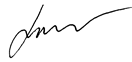 szkolnictwa ogólnokształcącego i przedszkolnego					Yu G. Kononenko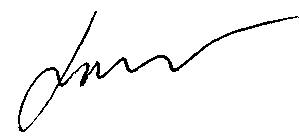 Tabela 1do standardowego programu edukacyjnegoProgram nauczania liceów ogólnokształcących 
z nauczaniem w języku ukraińskim* Uczelnia ogólnokształcąca może wybrać kurs zintegrowany „Sztuka” lub odrębne kursy: „Muzyka” i „Sztuki piękne”.** Godziny przewidziane na wychowanie fizyczne nie są brane pod uwagę przy określaniu maksymalnego dopuszczalnego nakładu pracy uczniów, ale muszą być sfinansowane.*** Na kierunku „Nauki społeczne” w klasie V naucza się kursu „Historia Ukrainy (Wstęp do historii)”, w klasie VI zaleca się kurs zintegrowany „Historia świata”. Historia Ukrainy”.Dyrektor Departamentuszkolnictwo ogólnokształcące i przedszkolne 					Yu G. KononenkoTabela 2do standardowego programu edukacyjnegoProgramplacówki liceum ogólnokształcącego z nauczaniem w języku ludności rdzennej, mniejszości narodowej***** Uczelnia ogólnokształcąca może wybrać kurs zintegrowany „Sztuka” lub odrębne kursy: „Muzyka” i „Sztuki piękne”.** Godziny przewidziane na wychowanie fizyczne nie są brane pod uwagę przy określaniu maksymalnego dopuszczalnego nakładu pracy uczniów, ale muszą być sfinansowane.*** Na kierunku „Nauki społeczne” w klasie V naucza się kursu „Historia Ukrainy (Wstęp do historii)”, w klasie VI – zaleca się kurs zintegrowany „Historia świata”. Historia Ukrainy”.**** Tatarsko-krymski, mołdawski, polski, rosyjski, rumuński, węgierski (w razie potrzeby - w innych językach).Dyrektor Departamentuszkolnictwa ogólnokształcącego i przedszkolnego 					Yu G. KononenkoTabela 3do standardowego programu edukacyjnegoProgramspecjalistyczne szkoły z nauką w języku ukraińskim i pogłębioną nauką języków obcych* Uczelnia ogólnokształcąca może wybrać kurs zintegrowany „Sztuka” lub odrębne kursy: „Muzyka” i „Sztuki piękne”.** Godziny przewidziane na wychowanie fizyczne nie są brane pod uwagę przy określaniu maksymalnego dopuszczalnego nakładu pracy uczniów, ale muszą być sfinansowane.*** Na kierunku „Nauki społeczne” w klasie V naucza się się kursu „Historia Ukrainy (Wstęp do historii)”, w klasie VI zaleca się kurs zintegrowany „Historia świata”. Historia Ukrainy”.Dyrektor Departamentuszkolnictwa ogólnokształcącego i przedszkolnego 					Yu G. KononenkoTabela 4do standardowego programu edukacyjnegoProgramspecjalistyczne szkoły z nauką języka rodzimego,mniejszość narodowa **** i pogłębiona nauka języków obcych* Uczelnia ogólnokształcąca może wybrać kurs zintegrowany „Sztuka” lub odrębne kursy: „Muzyka” i „Sztuki piękne”.** Godziny przewidziane na wychowanie fizyczne nie są brane pod uwagę przy określaniu maksymalnego dopuszczalnego nakładu pracy uczniów, ale muszą być sfinansowane.*** Na kierunku „Nauki społeczne” w klasie V naucza się kursu „Historia Ukrainy (Wstęp do historii)”, w klasie VI zaleca się kurs zintegrowany „Historia świata”. Historia Ukrainy”.**** Tatarsko - krymski, mołdawski, polski, rosyjski, rumuński, węgierski (w razie potrzeby - w innych językach).Dyrektor Departamentuszkolnictwa ogólnokształcącego i przedszkolnego 					Yu G. KononenkoTabela 5do standardowego programu edukacyjnegoProgramszkoły specjalistyczne z nauczaniem w języku ukraińskim i pogłębioną nauką przedmiotów cyklu technicznego (inżynierskiego)* Uczelnia ogólnokształcąca może wybrać kurs zintegrowany „Sztuka” lub odrębne kursy: „Muzyka” i „Sztuki piękne”.** Godziny przewidziane na wychowanie fizyczne nie są brane pod uwagę przy określaniu maksymalnego dopuszczalnego nakładu pracy uczniów, ale muszą być sfinansowane.*** Na kierunku „Nauki społeczne” w klasie V naucza się kursu „Historia Ukrainy (Wstęp do historii)”, w klasie VI – zaleca się kurs zintegrowany „Historia świata”. Historia Ukrainy”.Dyrektor Departamentuszkolnictwa ogólnokształcącego i przedszkolnego 					Yu G. KononenkoTabela 6do standardowego programu edukacyjnegoProgramspecjalistyczne szkoły z nauczaniem w języku ukraińskim i pogłębioną nauką przedmiotów muzycznych* Godziny przewidziane na wychowanie fizyczne nie są brane pod uwagę przy określaniu maksymalnego dopuszczalnego nakładu pracy uczniów, ale muszą być sfinansowane .** Na kierunku „Nauki społeczne” w klasie V naucza się kursu „Historia Ukrainy (Wstęp do historii)”, w klasie VI – zaleca się zintegrowany kurs „Historia świata”. Historia Ukrainy”.Dyrektor Departamentuszkolnictwa ogólnokształcącego i przedszkolnego 					Yu G. KononenkoTabela 7do standardowego programu edukacyjnegoProgramszkoły specjalistyczne z nauczaniem w języku ukraińskim i pogłębioną nauką przedmiotów cyklu artystycznego* Godziny przewidziane na wychowanie fizyczne nie są brane pod uwagę przy określaniu maksymalnego dopuszczalnego nakładu pracy uczniów, ale muszą być sfinansowane .** Na kierunku „Nauki społeczne” w klasie V naucza  się kursu „Historia Ukrainy (Wstęp do historii)”, w klasie VI zaleca się zintegrowany kurs „Historia świata”. Historia Ukrainy”.Dyrektor Departamentuszkolnictwa ogólnokształcącego i przedszkolnego					Yu G. KononenkoTabela 8do standardowego programu edukacyjnegoProgram zajęćz dogłębnym studium poszczególnych przedmiotów* Uczelnia ogólnokształcąca może wybrać kurs zintegrowany „Sztuka” lub odrębne kursy: „Muzyka” i „Sztuki piękne”.** Godziny przewidziane na wychowanie fizyczne nie są brane pod uwagę przy określaniu maksymalnego dopuszczalnego nakładu pracy uczniów, ale muszą być sfinansowane.*** Na kierunku „Nauki społeczne” w klasie V naucza się kursu „Historia Ukrainy (Wstęp do historii)”, w klasie VI zaleca się kurs zintegrowany „Historia świata”. Historia Ukrainy”.Dyrektor Departamentuszkolnictwa ogólnokształcącego i przedszkolnego					Yu G. KononenkoTabela 9do standardowego programu edukacyjnegoProgram zajęć dwujęzycznychw placówkach z ukraińskim językiem wykładowym ** Klasy dwujęzyczne tworzone są w specjalistycznych szkołach z dogłębną nauką języków obcych zgodnie z prośbami i potrzebami uczniów. Począwszy od klasy V stopniowo wprowadza się częściową naukę 1-2 przedmiotów w języku obcym.** Uczelnia ogólnokształcąca może wybrać kurs zintegrowany „Sztuka” lub odrębne kursy: „Muzyka” i „Sztuki piękne”. Od klasy VII zajęcia artystyczne prowadzone są w języku obcym.*** Godziny przewidziane na wychowanie fizyczne nie są brane pod uwagę przy określaniu maksymalnego dopuszczalnego nakładu pracy uczniów, ale muszą być sfinansowane.**** Na kierunku „Nauki społeczne” w klasie V naucz się kursu „Historia Ukrainy (Wstęp do historii)”, w klasie VI – zaleca się zintegrowany kurs „Historia świata”. Historia Ukrainy”.Dyrektor Departamentuszkolnictwo ogólnokształcącegoi przedszkolnego 					Yu G. KononenkoTabela 10do standardowego programu edukacyjnegoProgram nauczania szkół średnich ogólnokształcącychz nauką w języku ukraińskim i nauką dwóch języków obcych* Uczelnia ogólnokształcąca może wybrać kurs zintegrowany „Sztuka” lub odrębne kursy: „Muzyka” i „Sztuki piękne”.** Godziny przewidziane na wychowanie fizyczne nie są brane pod uwagę przy określaniu maksymalnego dopuszczalnego nakładu pracy uczniów, ale muszą być sfinansowane.*** Na kierunku „Nauki społeczne” w klasie V naucza się kurus „Historia Ukrainy (Wstęp do historii)”, w klasie VI – zaleca się kurs zintegrowany „Historia świata”. Historia Ukrainy”.Dyrektor Departamentuszkolnictwa ogólnokształcącego i przedszkolnego 					Yu G. KononenkoTabela 11do standardowego programu edukacyjnegoProgram nauczania szkół średnich ogólnokształcącychz edukacją w języku ludności tubylczej, mniejszości narodowych****i nauką dwóch języków obcych* Uczelnia ogólnokształcąca może wybrać kurs zintegrowany „Sztuka” lub odrębne kursy: „Muzyka” i „Sztuki piękne”.** Godziny przewidziane na wychowanie fizyczne nie są brane pod uwagę przy określaniu maksymalnego dopuszczalnego nakładu pracy uczniów, ale muszą być sfinansowane.*** Na kierunku „Nauki społeczne” w klasie V naucza się się kursu „Historia Ukrainy (Wstęp do historii)”, w klasie VI zaleca się kurs zintegrowany „Historia świata”. Historia Ukrainy”.**** Tatarsko - krymski, mołdawski, polski, rosyjski, rumuński, węgierski (w razie potrzeby - w innych językach).Dyrektor Departamentuszkolnictwa ogólnokształcącego i przedszkolnego 					Yu G. KononenkoTabela 12do standardowego programu edukacyjnegoProgramlicea ogólnokształcące z ukraińskim językiem nauczania i nauki języka ludów tubylczych, mniejszości narodowej***** Uczelnia ogólnokształcąca może wybrać kurs zintegrowany „Sztuka” lub odrębne kursy: „Muzyka” i „Sztuki piękne”.** Godziny przewidziane na wychowanie fizyczne nie są brane pod uwagę przy określaniu maksymalnego dopuszczalnego nakładu pracy uczniów, ale muszą być sfinansowane.*** Na kierunku „Nauki społeczne” w klasie V naucza się się kursu „Historia Ukrainy (Wstęp do historii)”, w klasie VI zaleca się kurs zintegrowany „Historia świata”. Historia Ukrainy”.**** bułgarski, ormiański, gagauski, hebrajski, koreański, krymskotatarski, mołdawski, niemiecki, nowogrecki, polski, rosyjski, rumuński, słowacki, węgierski (i inne języki w razie potrzeby).Dyrektor Departamentuszkolnictwa ogólnokształcącego i przedszkolnego 					Yu G. KononenkoTabela 13do standardowego programu edukacyjnegoProgram nauczania szkół średnich ogólnokształcącychz nauczaniem w języku ukraińskim i studiowaniem etykilub kursy orientacji duchowej i moralnej* Uczelnia ogólnokształcąca może wybrać kurs zintegrowany „Sztuka” lub odrębne kursy: „Muzyka” i „Sztuki piękne”.** Godziny przewidziane na wychowanie fizyczne nie są brane pod uwagę przy określaniu maksymalnego dopuszczalnego nakładu pracy uczniów, ale muszą być sfinansowane.*** Na kierunku „Nauki społeczne” w klasie V naucza się kursu „Historia Ukrainy (Wstęp do historii)”, w klasie VI zaleca się kurs zintegrowany „Historia świata”. Historia Ukrainy”.****Kursy duchowo-moralne realizowane są wyłącznie za pisemną zgodą rodziców wszystkich uczniów w klasie i w obecności przeszkolonego nauczyciela.Dyrektor Departamentuszkolnictwa ogólnokształcącego i przedszkolnego 					Yu G. KononenkoTabela 14do standardowego programu edukacyjnegoProgramzajęcia z wieczorową formą kształceniaz instrukcją w języku ukraińskimForma kształcenia w pełnym wymiarze godzinDyrektor Departamentuszkolnictwa ogólnokształcącego i przedszkolnego 					Yu G. KononenkoTabela 15do standardowego programu edukacyjnegoProgramzajęcia z wieczorową formą kształceniaz nauką w języku ludów tubylczych, mniejszości narodowych *Forma kształcenia w pełnym wymiarze godzin* Tatarsko - krymski, mołdawski, polski, rosyjski, rumuński, węgierski (w razie potrzeby - w innych językach).Dyrektor Departamentuszkolnictwa ogólnokształcącego i przedszkolnego					Yu G. KononenkoTabela 16do standardowego programu edukacyjnegoProgramzajęcia z wieczorową formą kształcenia z instruktażem w języku ukraińskimZewnętrzna forma kształcenia*** Liczba godzin akademickich w tygodniu wskazana w rubryce „Razem” jest przeznaczona dla każdej grupy uczniów z co najmniej 9 uczniami studiów niestacjonarnych. Przy mniejszej liczbie uczniów zapisanych w programie danej klasy, czas nauczania ustalany jest w wysokości 1 godziny tygodniowo na ucznia (dla wszystkich rodzajów pracy).** W grupach liczących 16 i więcej uczniów zajęć niestacjonarnych dodatkowy czas przeznaczony jest na indywidualne konsultacje z języka ukraińskiego i innych języków, historii, matematyki, fizyki, chemii, biologii, informatyki (0,5 godziny lekcyjnej tygodniowo na każdy z tych przedmiotów) .Dyrektor Departamentuszkolnictwa ogólnokształcącego i przedszkolnego 					Yu G. KononenkoTabela 17do standardowego programu edukacyjnegoProgramzajęcia z wieczorową formą nauczania z instruktażem w języku ludności rdzennej, mniejszości narodowej***Zewnętrzna forma kształcenia*** Liczba godzin szkolnych w tygodniu wskazana w kolumnie „Razem” jest przeznaczona dla każdej grupy uczniów liczącej co najmniej 9 studentów studiów niestacjonarnych. Przy mniejszej liczbie studentów zapisanych w programie danej klasy, czas nauki ustalany jest w wysokości 1 godziny szkolnej tygodniowo na ucznia (dla wszystkich rodzajów pracy).** W grupach liczących 16 i więcej uczniów nauczania niestacjonarnego dodatkowy czas przeznaczony jest na indywidualne konsultacje z języków ukraińskich i innych, historii, matematyki, fizyki, chemii, biologii, informatyki (0,5 godziny lekcyjnej tygodniowo na każdy z tych przedmiotów) .*** Tatarsko - krymski, mołdawski, polski, rosyjski, rumuński, węgierski (w razie potrzeby - w innych językach).Dyrektor Departamentu Generalnego -edukacji średniej i przedszkolnej 							Yu G. KononenkoTabela 18do standardowego programu edukacyjnegoLista programów szkoleniowychdla uczniów liceów ogólnokształcących II stopnia(zatwierdzone rozporządzeniem Ministerstwa Edukacji i Nauki z dnia 07.06.2017 Nr 804 i z dnia 23.10.2017 Nr 407 )Dyrektor Departamentu Generalnegoedukacji średniej i przedszkolnej							Yu G. Kononenko№ s / nKluczowe kompetencjeskładniki1Porozumiewanie się w językach państwowych (i ojczystych - w przypadku różnic)Umiejętności: zadawać pytania i rozpoznawać problem; rozumieć, wyciągać wnioski na podstawie informacji przedstawionych w różnych formach (w formie tekstowej, tabel, wykresów, wykresów); rozumieć, wyjaśniać i przekształcać teksty zadań (ustnie i pisemnie), kompetentnie mówić w języku ojczystym; właściwe i poprawne jest używanie w mowie terminologii z poszczególnych przedmiotów, zwięźle i jasno formułować opinię, argumentować, dowodzić poprawności wypowiedzi; unikać nieuregulowanych zapożyczeń z języka obcego w komunikacji na dany temat; wzbogacać swoje słownictwo.Postawa: zrozumienie znaczenia jasnego i zwięzłego sformułowania.Zasoby do nauki: definicje, formułowanie właściwości, dowodzenie reguł, twierdzenia teoretyczne2Komunikacja w językach obcychUmiejętności: komunikować się w obszarach, tematach i sytuacjach określonych przez aktualny program nauczania; rozumieć ze słuchu znaczenie tekstów autentycznych; czytać i rozumieć autentyczne teksty różnych gatunków i typów o różnym poziomie rozumienia treści; komunikować się na piśmie zgodnie z zadaniami; w razie potrzeby korzystać z niewerbalnych środków komunikacji, z uwagi na brak dostępnych środków językowych; skutecznie współdziałać z innymi, ustnie, pisemnie i za pomocą elektronicznych środków komunikacji.Postawa: krytycznie oceniać informacje i wykorzystywać je do różnych celów; wyrażać swoje myśli, uczucia i postawy; właściwie wykorzystywać doświadczenie zdobyte w nauce języka ojczystego i innych przedmiotów, traktując je jako środek świadomego opanowania języka obcego; wybrać i zastosować odpowiednie strategie komunikacji w zależności od różnych potrzeb; efektywnie wykorzystywać strategie uczenia się do samodzielnej nauki języków obcych.Zasoby szkoleniowe: podręczniki, słowniki, informatory, narzędzia multimedialne, adaptowane teksty w języku obcym.3Kompetencje matematyczneUmiejętność: operować informacjami tekstowymi i liczbowymi; nawiązywać relacje między rzeczywistymi obiektami otaczającej rzeczywistości (naturalnej, kulturowej, technicznej itp.); rozwiązywać problemy, w szczególności treści praktyczne; budować i badać najprostsze modele matematyczne rzeczywistych obiektów, procesów i zjawisk, interpretować i oceniać wyniki; prognozować w kontekście zadań edukacyjnych i praktycznych; stosować metody matematyczne w sytuacjach życiowych.Postawa: świadomość znaczenia matematyki dla pełnego życia współczesnego społeczeństwa, rozwój potencjału technologicznego, gospodarczego i obronnego państwa, pomyślne studiowanie innych przedmiotów.Zasoby do nauki: rozwiązywanie problemów matematycznych i koniecznie takich, które symulują sytuacje z życia codziennego4Podstawowe kompetencje w naukach przyrodniczych i technologiachUmiejętności: rozpoznawać problemy pojawiające się w środowisku; budować i badać zjawiska i procesy naturalne; korzystać z nowoczesnych urządzeń technologicznych .Postawa: świadomość znaczenia nauk przyrodniczych jako uniwersalnego języka nauki, techniki i inżynierii. świadomość roli idei naukowych we współczesnej informatyceZasoby do nauki: sporządzanie wykresów i diagramów ilustrujących funkcjonalne zależności wyników oddziaływania człowieka na przyrodę5Informacje i kompetencje cyfroweUmiejętności: dane strukturalne; działać zgodnie z algorytmem i komponować algorytmy; określać wystarczalność danych do rozwiązania problemu; używać różnych systemów znaków; znaleźć informacje i ocenić ich wiarygodność; udowodnić prawdziwość twierdzeń.Postawa: krytyczne rozumienie informacji i źródeł ich otrzymania; świadomość znaczenia technologii informacyjnych do skutecznego rozwiązywania problemów matematycznych.Zasoby do nauki: wizualizacja danych, budowa wykresów i diagramów za pomocą oprogramowania6Umiejętność uczenia się przez całe życieUmiejętności: określać cel zajęć edukacyjnych, dobierać i stosować niezbędną wiedzę i metody działania do osiągnięcia tego celu; organizować i planować swoje działania edukacyjne; modelować własną działalność edukacyjną, analizować, kontrolować, dostosowywać i oceniać wyniki swoich działań edukacyjnych; udowadniać słuszność własnego osądu lub przyznać się do błędu.Postawa: świadomość własnych potrzeb edukacyjnych oraz wartość nowej wiedzy i umiejętności; zainteresowanie poznawaniem świata; zrozumienie znaczenia uczenia się przez całe życie; chęć poprawy wyników swojej działalności.Zasoby edukacyjne: modelowanie własnej ścieżki edukacyjnej7Inicjatywa i przedsiębiorczośćUmiejętności: generować nowe pomysły, rozwiązywać problemy życiowe, analizować, przewidywać, podejmować optymalne decyzje; stosować kryteria racjonalności, praktyczności, wydajności i dokładności w celu wyboru najlepszego rozwiązania; argumentować i bronić swojego stanowiska, dyskutować; stosować różne strategie, szukając najlepszych sposobów rozwiązania problemu życiowego.Postawa: inicjatywa, odpowiedzialność, pewność siebie; przekonanie, że sukces zespołu to także sukces osobisty; pozytywna ocena i wspieranie konstruktywnych pomysłów innych.Zasoby edukacyjne: zadania treści przedsiębiorczości (zadania optymalizacyjne)8Kompetencje społeczne i obywatelskieUmiejętność: wyrażać własną opinię, słuchać i wysłuchiwać innych, oceniać argumenty i zmiany opinii na podstawie dowodów; argumentować i bronić swojego stanowiska; podejmować świadome decyzje w sytuacjach życiowych; współpracować w zespole, przydzielać i pełnić własną rolę w pracy zespołowej; analizować własną sytuację ekonomiczną, budżet rodzinny; poruszać się po szerokiej gamie usług i towarów w oparciu o jasne kryteria, dokonywać wyborów konsumenckich na podstawie różnych danych.Postawa: oszczędność i umiar; równe traktowanie innych bez względu na zamożność, pochodzenie społeczne; odpowiedzialność za wspólną sprawę; chęć logicznego uzasadnienia stanowiska bez przedwczesnego wyciągania wniosków; poszanowanie praw człowieka, aktywna pozycja w walce z dyskryminacją.Zasoby edukacyjne: zadania treści społecznościowych9Świadomość i autoekspresja w dziedzinie kulturyUmiejętność: kompetentnie i logicznie wyrażać opinię, argumentować i prowadzić dialog z uwzględnieniem specyfiki narodowej i kulturowej rozmówców oraz przestrzegać etyki komunikacji i interakcji; uwzględniać element artystyczny i estetyczny podczas tworzenia produktów swojej działalności (rysunki, teksty, diagramy itp.).Postawa: kulturowa samoidentyfikacja, poszanowanie różnorodności kulturowej w społeczeństwie globalnym; świadomość wpływu określonego tematu na kulturę ludzką i społeczeństwo .Zasoby szkoleniowe: modele matematyczne w różnych dziedzinach sztuki10Znajomość środowiska i zdrowy tryb życiaUmiejętności: analizować i krytycznie oceniać wydarzenia społeczno-gospodarcze w kraju na podstawie różnych danych; uwzględniać prawne, etyczne, środowiskowe i społeczne konsekwencje decyzji; rozpoznawać, w jaki sposób interpretacje wyników rozwiązywania problemów można wykorzystać do manipulacji.Postawa: świadomość związku między każdym przedmiotem a ekologią na podstawie różnych danych; ekonomiczne i ostrożne podejście do zasobów naturalnych, czystość środowiska i przestrzeganie sanitarnych norm życia; rozważenie cech porównawczych przy wyborze zdrowego stylu życia; własne zdanie i stanowisko dotyczące nadużywania alkoholu, nikotyny itp.Zasoby edukacyjne: projekty edukacyjne, zadania o treści społeczno-ekonomicznej, ekologicznej; zadania promujące świadomość wartości zdrowego stylu życiaPrzez linięKrótki opisBezpieczeństwo środowiskowe i zrównoważony rozwójKształtowanie aktywności społecznej uczniów, odpowiedzialności i świadomości ekologicznej, chęci uczestniczenia w rozwiązywaniu problemów środowiskowych i społecznych, świadomości znaczenia zrównoważonego rozwoju dla przyszłych pokoleń.Problem linii przelotowej realizowany jest poprzez zadania z rzeczywistymi danymi o wykorzystaniu zasobów naturalnych, ich ochronie i pomnażaniu. Analiza tych danych sprzyja rozwojowi szacunku dla środowiska, ekologii, kształtowaniu krytycznego myślenia, umiejętności rozwiązywania problemów, krytycznej oceny perspektyw rozwoju środowiska i człowieka. Możliwe są lekcje na świeżym powietrzu.Odpowiedzialność cywilnaPromuje ona formację odpowiedzialnego członka społeczności i społeczeństwa, rozumiejącego zasady i mechanizmy społeczne. Ta przekrojowa linia jest opanowywana głównie poprzez działania zbiorowe (badania, praca grupowa, projekty itp.), która łączy poszczególne przedmioty i rozwija w uczniach chęć współpracy, tolerancję dla odmiennych sposobów pracy i myślenia.Nauka danego przedmiotu powinna wywoływać w uczniach jak najwięcej pozytywnych emocji, a jej treść – ma na celu kształcenie przyzwoitości, pracowitości, systematyczności, konsekwencji, wytrwałości i uczciwości. Przykład nauczyciela ma odgrywać ważną rolę w kształtowaniu tolerancyjnej postawy wobec rówieśników, niezależnie od poziomu osiągnięć w nauce.Zdrowie i bezpieczeństwoZadaniem linii przekrojowej jest stać się uczniem – osobą - stabilnym emocjonalnie członkiem społeczeństwa, zdolnym do prowadzenia zdrowego trybu życia i tworzenia wokół siebie bezpiecznego środowiska życia.Realizowane poprzez zadania z rzeczywistymi danymi dotyczącymi bezpieczeństwa i zdrowia (zadania tekstowe związane ze środowiskiem ruchu, ruchem pieszych i pojazdów). Warto zwrócić uwagę na problemy związane z zagrożeniami życia i zdrowia. Rozwiązywanie znalezionych problemów, szukanie optymalnych metod rozwiązywania  problemów itp., może wywołać u uczniów wiele radosnych emocji.Przedsiębiorczość i znajomość finansówNauczanie ma na celu rozwijanie inicjatyw przywódczych, umiejętność skutecznego działania w szybko zmieniającym się środowisku technologicznym, zapewniając uczniom lepsze zrozumienie praktycznych aspektów zagadnień finansowych (oszczędności, inwestycje, pożyczki, ubezpieczenia, pożyczki itp.) .Ta dzialalność wiąże się z rozwiązywaniem praktycznych zadań związanych z planowaniem biznesowym i rzeczywistą oceną własnych możliwości, sporządzaniem budżetu rodzinnego, kształtowaniem oszczędnego stosunku do zasobów naturalnych.Branże edukacyjnePrzedmiotówLiczba godzin zajęć w tygodniuLiczba godzin zajęć w tygodniuLiczba godzin zajęć w tygodniuLiczba godzin zajęć w tygodniuLiczba godzin zajęć w tygodniuLiczba godzin zajęć w tygodniuBranże edukacyjnePrzedmiotów56789Języki i literaturaJęzyk ukraiński3,53,52,522Języki i literaturaLiteratura ukraińska22222Języki i literaturaJęzyk obcy33333Języki i literaturaLiteratura światowa22222Nauki społeczneHistoria Ukrainy1111,51,5Nauki społeczneHistoria świata-1111Nauki społecznePodstawy prawoznawstwa----1Sztuka*Sztuka muzyczna111--Sztuka*Sztuki piękne111--Sztuka*Sztuka---11MatematykaMatematyka44---MatematykaAlgebra--222MatematykaGeometria--222Naturalna naukaNaturalna nauka2----Naturalna naukaBiologia-2222Naturalna naukageografia-2221,5Naturalna naukaFizyka--223Naturalna naukaChemia--1,522TechnologieSzkolenie zawodowe22111TechnologieInformatyka11122Zdrowie i kultura fizycznaPodstawy zdrowia11111Zdrowie i kultura fizycznaWychowanie fizyczne**33333RazemRazem23,5 + 326,5 + 328 + 328,5 + 330 + 3Dodatkowy czas na przedmioty, fakultety, lekcje indywidualne i konsultacjeDodatkowy czas na przedmioty, fakultety, lekcje indywidualne i konsultacje3,53,52,533Maksymalne dopuszczalne obciążenie treningoweMaksymalne dopuszczalne obciążenie treningowe2831323333Razem (bez podziału zajęć na grupy)Razem (bez podziału zajęć na grupy)27 + 330 + 330,5 + 331,5 + 333 + 3Branże edukacyjnePrzedmiotówLiczba godzin zajęć w tygodniuLiczba godzin zajęć w tygodniuLiczba godzin zajęć w tygodniuLiczba godzin zajęć w tygodniuLiczba godzin zajęć w tygodniuLiczba godzin zajęć w tygodniuBranże edukacyjnePrzedmiotów56789Języki i literaturaJęzyk ukraiński3,53,52,522Języki i literaturaLiteratura ukraińska22222Języki i literaturaJęzyk obcy32222Języki i literaturaJęzyk rdzennej ludności, mniejszości narodowej33,52,522Języki i literaturaZintegrowany kurs „Literatura” (rdzenni mieszkańcy, mniejszości narodowe i zagraniczni)22222Nauki społeczneHistoria Ukrainy1111,51,5Nauki społeczneHistoria świata-1111Nauki społecznePodstawy prawoznawstwa----1Sztuka*Sztuka muzyczna111--Sztuka*Sztuki piękne111--Sztuka*Sztuka---11MatematykaMatematyka44---MatematykaAlgebra--222MatematykaGeometria--222Naturalna naukaNaturalna nauka2----Naturalna naukaBiologia-2222Naturalna naukageografia-2221,5Naturalna naukaFizyka--223Naturalna naukaChemia--1,522TechnologieSzkolenie zawodowe22111TechnologieInformatyka11122Zdrowie i kultura fizycznaPodstawy zdrowia11111Zdrowie i kultura fizycznaWychowanie fizyczne**33333RazemRazem26,5 + 329 + 329,5 + 329,5 + 331 + 3Dodatkowa godzina na przedmioty, fakultety, lekcje indywidualne i konsultacjeDodatkowa godzina na przedmioty, fakultety, lekcje indywidualne i konsultacje0,51122Maksymalne dopuszczalne obciążenie nauczaniaMaksymalne dopuszczalne obciążenie nauczania2831323333Razem (bez podziału zajęć na grupy)Razem (bez podziału zajęć na grupy)27 + 330 + 330,5 + 331,5 + 333 + 3Branże edukacyjnePrzedmiotówLiczba godzin zajęć w tygodniuLiczba godzin zajęć w tygodniuLiczba godzin zajęć w tygodniuLiczba godzin zajęć w tygodniuLiczba godzin zajęć w tygodniuLiczba godzin zajęć w tygodniuBranże edukacyjnePrzedmiotów56789Języki i literaturaJęzyk ukraiński3,53,52,522Języki i literaturaLiteratura ukraińska22222Języki i literaturaPierwszy język obcy55555Języki i literaturaDrugi język obcy22222Języki i literaturaLiteratura światowa22222Nauki społeczneHistoria Ukrainy1111,51,5Nauki społeczneHistoria świata-1111Nauki społecznePodstawy prawoznawstwa----1Sztuka*Sztuka1110,50,5MatematykaMatematyka44---MatematykaAlgebra--222MatematykaGeometria--222Naturalna naukaNaturalna nauka2----Naturalna naukaBiologia-2222Naturalna naukaGeografia-2221,5Naturalna naukaFizyka--223Naturalna naukaChemia--1,522TechnologieSzkolenie zawodowe22111TechnologieInformatyka11122Zdrowie i kultura fizycznaPodstawy zdrowia1110,50,5Zdrowie i kultura fizycznaWychowanie fizyczne**33333RazemRazem26,5 + 329,5 + 331 + 331,5 + 333 + 3Dodatkowa godzina na przedmioty, fakultatywne, lekcje indywidualne i konsultacjeDodatkowa godzina na przedmioty, fakultatywne, lekcje indywidualne i konsultacje1,51,511,50Maksymalne dopuszczalne obciążenie treningoweMaksymalne dopuszczalne obciążenie treningowe2831323333Razem (bez podziału zajęć na grupy)Razem (bez podziału zajęć na grupy)28 + 331 + 332 + 333 + 333 + 3Branże edukacyjnePrzedmiotówLiczba godzin zajęć w tygodniuLiczba godzin zajęć w tygodniuLiczba godzin zajęć w tygodniuLiczba godzin zajęć w tygodniuLiczba godzin zajęć w tygodniuLiczba godzin zajęć w tygodniuBranże edukacyjnePrzedmiotów56789Języki i literaturaJęzyk ukraiński3,53,52,522Języki i literaturaLiteratura ukraińska22222Języki i literaturaPierwszy język obcy55555Języki i literaturaDrugi język obcy22222Języki i literaturaJęzyk rdzennej ludności, mniejszości narodowej22222Języki i literaturaZintegrowany kurs „Literatura” (rdzenni mieszkańcy, mniejszości narodowe i zagraniczni)22222Nauki społeczneHistoria Ukrainy1111,51,5Nauki społeczneHistoria świata-1111Nauki społecznePodstawy prawoznawstwa----0,5SztukaSztuka*1110,50,5MatematykaMatematyka44---MatematykaAlgebra--222MatematykaGeometria--222Naturalna naukaNaturalna nauka2----Naturalna naukaBiologia-21,522Naturalna naukaGeografia-21,521,5Naturalna naukaFizyka--222,5Naturalna naukaChemia--1,522TechnologieSzkolenie zawodowe11111TechnologieInformatyka11111Zdrowie i kultura fizycznaPodstawy zdrowia110,50,50,5Zdrowie i kultura fizycznaWychowanie fizyczne**33333RazemRazem27,5 + 330,5 + 331,5 + 333 + 333 + 3Dodatkowy czas na przedmioty, przedmioty fakultatywne, lekcje indywidualne i konsultacjeDodatkowy czas na przedmioty, przedmioty fakultatywne, lekcje indywidualne i konsultacje0,50,50,50,50Maksymalne dopuszczalne obciążenie treningoweMaksymalne dopuszczalne obciążenie treningowe2831323333Razem (bez podziału zajęć na grupy)Razem (bez podziału zajęć na grupy)28 + 331 + 332 + 333 + 333 + 3Branże edukacyjnePrzedmiotówLiczba godzin zajęć w tygodniuLiczba godzin zajęć w tygodniuLiczba godzin zajęć w tygodniuLiczba godzin zajęć w tygodniuLiczba godzin zajęć w tygodniuBranże edukacyjnePrzedmiotów56789Języki i literaturaJęzyk ukraiński3,53,52,522Języki i literaturaLiteratura ukraińska22222Języki i literaturaJęzyk obcy32222Języki i literaturaLiteratura światowa22222Nauki społeczneHistoria Ukrainy1111,51,5Nauki społeczneHistoria świata-1111Nauki społecznePodstawy prawoznawstwa----1SztukaSztuka*1110,50,5MatematykaMatematyka44---MatematykaAlgebra--222MatematykaGeometria--222Naturalna naukaNaturalna nauka2----Naturalna naukaBiologia-2222Naturalna naukaGeografia-2221,5Naturalna naukaFizyka--223Naturalna naukaChemia--1,522TechnologieSzkolenie zawodowe22111TechnologieInformatyka11111TechnologieRysunek--11-TechnologieGrafika komputerowa---22TechnologieKreatywność techniczna12111Zdrowie i kultura fizycznaPodstawy zdrowia11111Zdrowie i kultura fizycznaWychowanie fizyczne**33333RazemRazem23,5 + 326,5 + 328 + 330 + 330,5 + 3Dodatkowa godzina na przedmioty, fakulttety, lekcje indywidualne i konsultacjeDodatkowa godzina na przedmioty, fakulttety, lekcje indywidualne i konsultacje4,54,5432,5Maksymalne dopuszczalne obciążenie nauczaniemMaksymalne dopuszczalne obciążenie nauczaniem2831323333Razem (bez podziału zajęć na grupy)Razem (bez podziału zajęć na grupy)28 + 331 + 332 + 333 + 333 + 3Branże edukacyjnePrzedmiotówLiczba godzin zajęć w tygodniuLiczba godzin zajęć w tygodniuLiczba godzin zajęć w tygodniuLiczba godzin zajęć w tygodniuLiczba godzin zajęć w tygodniuBranże edukacyjnePrzedmiotów56789Języki i literaturaJęzyk ukraiński3,53,52,522Języki i literaturaLiteratura ukraińska22222Języki i literaturaJęzyk obcy32222Języki i literaturaLiteratura światowa22222Nauki społeczneHistoria Ukrainy1111,51,5Nauki społeczneHistoria świata-1111Nauki społecznePodstawy prawoznawstwa----1SztukaDyplom muzyczny, solfeż1111-SztukaNauka śpiewu w chórze11111SztukaInstrument muzyczny11122SztukaLiteratura muzyczna11---SztukaHistoria sztuki muzycznej--111SztukaSztuki piękne111--SztukaKultura sztuki0,50,50,50,50,5MatematykaMatematyka44---MatematykaAlgebra--222MatematykaGeometria--222Naturalna naukaNaturalna nauka2----Naturalna naukaBiologia-2222Naturalna naukaGeografia-2221,5Naturalna naukaFizyka--223Naturalna naukaChemia--1,522TechnologieSzkolenie zawodowe11111TechnologieInformatyka11111Zdrowie i kultura fizycznaPodstawy zdrowia11111Zdrowie i kultura fizycznaWychowanie fizyczne*33333RazemRazem26 + 328 + 330,5 + 331 + 331,5 + 3Dodatkowa godzina na przedmioty, fakultety, lekcje indywidualne i konsultacjeDodatkowa godzina na przedmioty, fakultety, lekcje indywidualne i konsultacje231,521,5Maksymalne dopuszczalne obciążenie treningoweMaksymalne dopuszczalne obciążenie treningowe2831323333Razem (bez podziału zajęć na grupy)Razem (bez podziału zajęć na grupy)28 + 331 + 332 + 333 + 333 + 3Branże edukacyjnePrzedmiotówLiczba godzin zajęć w tygodniuLiczba godzin zajęć w tygodniuLiczba godzin zajęć w tygodniuLiczba godzin zajęć w tygodniuLiczba godzin zajęć w tygodniuLiczba godzin zajęć w tygodniuBranże edukacyjnePrzedmiotów56789Języki i literaturaJęzyk ukraiński3,53,52,522Języki i literaturaLiteratura ukraińska22222Języki i literaturaJęzyk obcy32222Języki i literaturaLiteratura światowa22222Nauki społeczneHistoria Ukrainy1111,51,5Nauki społeczneHistoria świata-1111Nauki społecznePodstawy prawoznawstwa----1SztukaSztuka muzyczna111--SztukaZdjęcie11122SztukaObraz11111SztukaKompozycja11111SztukaGrafika komputerowa-1---SztukaKultura sztuki11111MatematykaMatematyka44---MatematykaAlgebra--222MatematykaGeometria--222Naturalna naukaNaturalna nauka2----Naturalna naukaBiologia-2222Naturalna naukaGeografia-2221,5Naturalna naukaFizyka--223Naturalna naukaChemia--1,522TechnologieSzkolenie zawodowe11111TechnologieInformatyka11111Zdrowie i kultura fizycznaPodstawy zdrowia11111Zdrowie i kultura fizycznaWychowanie fizyczne*33333RazemRazem25,5 + 328,5 + 330 + 330,5 + 332 + 3Dodatkowa godzina na przedmioty, fakultety, lekcje indywidualne i konsultacjeDodatkowa godzina na przedmioty, fakultety, lekcje indywidualne i konsultacje2,52,522,51Maksymalne dopuszczalne obciążenie nauczaniemMaksymalne dopuszczalne obciążenie nauczaniem2831323333Razem (bez podziału zajęć na grupy)Razem (bez podziału zajęć na grupy)28 + 331 + 332 + 333 + 333 + 3Branże edukacyjnePrzedmiotówLiczba godzin zajęć w tygodniuLiczba godzin zajęć w tygodniuLiczba godzin zajęć w tygodniuLiczba godzin zajęć w tygodniuLiczba godzin zajęć w tygodniuLiczba godzin zajęć w tygodniuBranże edukacyjnePrzedmiotów56789Języki i literaturaJęzyk ukraiński3,53,52,522Języki i literaturaLiteratura ukraińska22222Języki i literaturaJęzyk obcy32222Języki i literaturaLiteratura światowa22222Nauki społeczneHistoria Ukrainy1111,51,5Nauki społeczneHistoria świata-1111Nauki społecznePodstawy prawoznawstwa----1Sztuka*Sztuka11111MatematykaMatematyka44---MatematykaAlgebra--222MatematykaGeometria--222Naturalna naukaNaturalna nauka2----Naturalna naukaBiologia-2222Naturalna naukaGeografia-2221,5Naturalna naukaFizyka--223Naturalna naukaChemia--1,522TechnologieSzkolenie zawodowe22111TechnologieInformatyka11122Zdrowie i kultura fizycznaPodstawy zdrowia11111Zdrowie i kultura fizycznaWychowanie fizyczne**33333Godziny przeznaczone na naukę przedmiotów specjalistycznych, kursówGodziny przeznaczone na naukę przedmiotów specjalistycznych, kursów3,5443,53RazemRazem26 + 328,5 + 330 + 331 + 332 + 3Dodatkowa godzina na przedmioty, fakultatywne, lekcje indywidualne i konsultacjeDodatkowa godzina na przedmioty, fakultatywne, lekcje indywidualne i konsultacje22,5221Maksymalne dopuszczalne obciążenie treningoweMaksymalne dopuszczalne obciążenie treningowe2831323333Razem (bez podziału zajęć na grupy)Razem (bez podziału zajęć na grupy)28 + 331 + 332 + 333 + 333 + 3Branże edukacyjnePrzedmiotówLiczba godzin zajęć w tygodniuLiczba godzin zajęć w tygodniuLiczba godzin zajęć w tygodniuLiczba godzin zajęć w tygodniuLiczba godzin zajęć w tygodniuLiczba godzin zajęć w tygodniuBranże edukacyjnePrzedmiotów56789Języki i literaturaJęzyk ukraiński3,53,52,522Języki i literaturaLiteratura ukraińska22222Języki i literaturaPierwszy język obcy55555Języki i literaturaDrugi język obcy22222Języki i literaturaLiteratura światowa22222Społeczeństwo-wiedza****Historia Ukrainy1111,51,5Społeczeństwo-wiedza****Historia świata-1111Społeczeństwo-wiedza****Podstawy prawoznawstwa----1Sztuka**Sztuka1110,50,5MatematykaMatematyka44---MatematykaAlgebra--222MatematykaGeometria--222NaturalnywiedzaNaturalna nauka2----NaturalnywiedzaFizyka--222,5NaturalnywiedzaBiologia-2222NaturalnywiedzaGeografia-2221,5NaturalnywiedzaChemia--1,522TechnologieSzkolenie zawodowe22---TechnologieInformatyka11122Zdrowie i kultura fizycznaWychowanie fizyczne***33333Zdrowie i kultura fizycznaPodstawy zdrowia11110,5RazemRazem26,5 + 329,5 + 330 + 331,5 + 331,5 + 3Kursy podstawowe wybrane przez szkołę średnią ogólnokształcącą (studia w języku obcym): historia, matematyka, biologia, geografia, fizyka, chemia, informatyka, nauki przyrodniczeKursy podstawowe wybrane przez szkołę średnią ogólnokształcącą (studia w języku obcym): historia, matematyka, biologia, geografia, fizyka, chemia, informatyka, nauki przyrodnicze11111Dodatkowy czas na przedmioty, przedmioty fakultatywne, lekcje indywidualne i konsultacjeDodatkowy czas na przedmioty, przedmioty fakultatywne, lekcje indywidualne i konsultacje0,50,5110,5Maksymalne dopuszczalne obciążenie treningoweMaksymalne dopuszczalne obciążenie treningowe2831323333CałkowityCałkowity28 + 331 + 332 + 333 + 333 + 3Branże edukacyjnePrzedmiotówLiczba godzin zajęć w tygodniuLiczba godzin zajęć w tygodniuLiczba godzin zajęć w tygodniuLiczba godzin zajęć w tygodniuLiczba godzin zajęć w tygodniuBranże edukacyjnePrzedmiotów56789Języki i literaturaJęzyk ukraiński3,53,52,522Języki i literaturaLiteratura ukraińska22222Języki i literaturaPierwszy język obcy32222Języki i literaturaDrugi język obcy22222Języki i literaturaLiteratura światowa22222Nauki społeczneHistoria Ukrainy1111,51,5Nauki społeczneHistoria świata-1111Nauki społecznePodstawy prawoznawstwa----1Sztuka*Sztuka muzyczna111--Sztuka*sztuki piękne111--Sztuka*Sztuka---11MatematykaMatematyka44---MatematykaAlgebra--222MatematykaGeometria--222Naturalna naukaNaturalna nauka2----Naturalna naukaBiologia-2222Naturalna naukaGeografia-2221,5Naturalna naukaFizyka--223Naturalna naukaChemia--1,522TechnologieSzkolenie zawodowe22111TechnologieInformatyka11122Zdrowie i kultura fizycznaPodstawy zdrowia11111Zdrowie i kultura fizycznaWychowanie fizyczne**33333RazemRazem25,5 + 327,5 + 329 + 329,5 + 330,5 + 3Dodatkowa godzina na przedmioty, fakultatywne, lekcje indywidualne i konsultacjeDodatkowa godzina na przedmioty, fakultatywne, lekcje indywidualne i konsultacje2,53,533,52Maksymalne dopuszczalne obciążenie treningoweMaksymalne dopuszczalne obciążenie treningowe2831323333Razem (bez podziału zajęć na grupy)Razem (bez podziału zajęć na grupy)28 + 331 + 332 + 333 + 333 + 3Branże edukacyjnePrzedmiotówLiczba godzin zajęć w tygodniuLiczba godzin zajęć w tygodniuLiczba godzin zajęć w tygodniuLiczba godzin zajęć w tygodniuLiczba godzin zajęć w tygodniuBranże edukacyjnePrzedmiotów56789Języki i literaturaJęzyk ukraiński3,53,52,522Języki i literaturaLiteratura ukraińska22222Języki i literaturaPierwszy język obcy32222Języki i literaturaDrugi język obcy22222Języki i literaturaJęzyk rdzennej ludności, mniejszości narodowej22222Języki i literaturaZintegrowany kurs „Literatura” (rdzenni mieszkańcy, mniejszości narodowe i zagraniczni)22222Nauki społeczneHistoria Ukrainy1111,51,5Nauki społeczneHistoria świata-1111Nauki społecznePodstawy prawoznawstwa----1Sztuka*Sztuka muzyczna111--Sztuka*sztuki piękne111--Sztuka*Sztuka---11MatematykaMatematyka44---MatematykaAlgebra--222MatematykaGeometria--222Naturalna naukaNaturalna nauka2----Naturalna naukaBiologia-2222Naturalna naukageografia-2221,5Naturalna naukaFizyka--223Naturalna naukaChemia--1,522TechnologieSzkolenie zawodowe22111TechnologieInformatyka11122Zdrowie i kultura fizycznaPodstawy zdrowia11110,5Zdrowie i kultura fizycznaWychowanie fizyczne**33333RazemRazem27,5 + 329,5 + 331 + 331,5 + 332,5 + 3Dodatkowy czas na przedmioty, przedmioty fakultatywne, lekcje indywidualne i konsultacjeDodatkowy czas na przedmioty, przedmioty fakultatywne, lekcje indywidualne i konsultacje0,51,511,50,5Maksymalne dopuszczalne obciążenie treningoweMaksymalne dopuszczalne obciążenie treningowe2831323333Razem (bez podziału zajęć na grupy)Razem (bez podziału zajęć na grupy)28 + 331 + 332 + 333 + 333 + 3Branże edukacyjnePrzedmiotówLiczba godzin zajęć w tygodniuLiczba godzin zajęć w tygodniuLiczba godzin zajęć w tygodniuLiczba godzin zajęć w tygodniuLiczba godzin zajęć w tygodniuLiczba godzin zajęć w tygodniuBranże edukacyjnePrzedmiotów56789Języki i literaturaJęzyk ukraiński3,53,52,522Języki i literaturaLiteratura ukraińska22222Języki i literaturaJęzyk obcy32222Języki i literaturaJęzyk rdzennej ludności, mniejszości narodowej22222Języki i literaturaLiteratura światowa22222Społeczeństwo-naukaHistoria Ukrainy1111,51,5Społeczeństwo-naukaHistoria świata-1111Społeczeństwo-naukaPodstawy prawoznawstwa----1Sztuka*Sztuka muzyczna111--Sztuka*Sztuki piękne111--Sztuka*Sztuka---11MatematykaMatematyka44---MatematykaAlgebra--222MatematykaGeometria--222Naturalna naukaNaturalna nauka2----Naturalna naukaBiologia-2222Naturalna naukaGeografia-2221,5Naturalna naukaFizyka--223Naturalna naukaChemia--1,522TechnologieSzkolenie zawodowe22111TechnologieInformatyka11122Zdrowie i kultura fizycznaPodstawy zdrowia11111Zdrowie i kultura fizycznaWychowanie fizyczne**33333RazemRazem25,5 + 327,5 + 329 + 329,5 + 331 + 3Dodatkowy czas na przedmioty, przedmioty fakultatywne, lekcje indywidualne i konsultacjeDodatkowy czas na przedmioty, przedmioty fakultatywne, lekcje indywidualne i konsultacje2,53,533,52Maksymalne dopuszczalne obciążenie treningoweMaksymalne dopuszczalne obciążenie treningowe2831323333Razem (bez podziału zajęć na grupy)Razem (bez podziału zajęć na grupy)28 + 331 + 332 + 333 + 333 + 3Branże edukacyjnePrzedmiotówLiczba godzin zajęć w tygodniuLiczba godzin zajęć w tygodniuLiczba godzin zajęć w tygodniuLiczba godzin zajęć w tygodniuLiczba godzin zajęć w tygodniuLiczba godzin zajęć w tygodniuBranże edukacyjnePrzedmiotów56789Języki i literaturaJęzyk ukraiński3,53,52,522Języki i literaturaLiteratura ukraińska22222Języki i literaturaJęzyk obcy32222Języki i literaturaLiteratura światowa22222Nauki społeczneHistoria Ukrainy1111,51,5Nauki społeczneHistoria świata-1111Nauki społecznePodstawy prawoznawstwa----1Nauki społeczneEtyka / kursy orientacji duchowej i moralnej ****11---Sztuka*Sztuka muzyczna111--Sztuka*Sztuki piękne111--Sztuka*Sztuka---11MatematykaMatematyka44---MatematykaAlgebra--222MatematykaGeometria--222Naturalna naukaNaturalna nauka2----Naturalna naukaBiologia-2222Naturalna naukaGeografia-2221,5Naturalna naukaFizyka--223Naturalna naukaChemia--1,522TechnologieSzkolenie zawodowe22111TechnologieInformatyka11122Zdrowie i kultura fizycznaPodstawy zdrowia11111Zdrowie i kultura fizycznaWychowanie fizyczne**33333RazemRazem24,5 + 326,5 + 327 + 327,5 + 329 + 3Dodatkowa godzina na przedmioty, fakultatywne, lekcje indywidualne i konsultacjeDodatkowa godzina na przedmioty, fakultatywne, lekcje indywidualne i konsultacje2,53,53,544Maksymalne dopuszczalne obciążenie treningoweMaksymalne dopuszczalne obciążenie treningowe2831323333Razem (bez podziału zajęć na grupy)Razem (bez podziału zajęć na grupy)27 + 330 + 330,5 + 331,5 + 333 + 3PrzedmiotówLiczba godzin zajęć w tygodniuLiczba godzin zajęć w tygodniuLiczba godzin zajęć w tygodniuLiczba godzin zajęć w tygodniuLiczba godzin zajęć w tygodniuPrzedmiotów56789Język i literatura ukraińska5,55,54,544Język obcy32222Literatura światowa21,51,51,51,5Historia Ukrainy, historia świata12222Podstawy prawoznawstwa----1Kultura sztuki----1Matematyka44444Naturalna nauka2----Biologia-111,51,5Geografia-221,51,5Fizyka--11,51,5Chemia--11,51,5Informatyka11111Razem18,5192020,522,5Dodatkowy czas na przedmioty, fakultety, lekcje indywidualne i konsultacje3,5332,50,5Razem (bez podziału zajęć na grupy)2222232323PrzedmiotówLiczba godzin zajęć w tygodniuLiczba godzin zajęć w tygodniuLiczba godzin zajęć w tygodniuLiczba godzin zajęć w tygodniuLiczba godzin zajęć w tygodniuPrzedmiotów56789Język i literatura ukraińska4,54443Język rdzenny, mniejszości narodowej i zintegrowany kurs „Literatura” (rdzenna, mniejszości narodowej i zagraniczna)43,5333Język obcy32222Historia Ukrainy, historia świata12222Podstawy prawoznawstwa----1Kultura sztuki----1Matematyka44444Naturalna nauka2----Biologia-111,51,5Geografia-221,51,5Fizyka--11,51,5Chemia--11,51,5Informatyka11111Razem19,519,5212223Dodatkowa godzina na przedmioty, fakultatywne, lekcje indywidualne i konsultacje2,52,521-Razem (bez podziału zajęć na grupy)2222232323PrzedmiotówLiczba godzin zajęć w tygodniuLiczba godzin zajęć w tygodniuLiczba godzin zajęć w tygodniuLiczba godzin zajęć w tygodniuLiczba godzin zajęć w tygodniuPrzedmiotów56789Język i literatura ukraińska3,532,52,53Język obcy111,511Literatura światowa1,51111Historia Ukrainy, historia świata, orzecznictwo1211,51,5Kultura sztuki----0,5Matematyka33333Naturalna nauka1----Biologia-1111Geografia-1111Fizyka--111Chemia--111Informatyka11111Całkowity *1213141415PrzedmiotówLiczba godzin zajęć w tygodniuLiczba godzin zajęć w tygodniuLiczba godzin zajęć w tygodniuLiczba godzin zajęć w tygodniuLiczba godzin zajęć w tygodniuPrzedmiotów56789Język i literatura ukraińska22222Język obcy111,511Język rdzenny, mniejszości narodowej i zintegrowany kurs „Literatura” (rdzenna, mniejszości narodowej i zagraniczna)321,51,52Historia Ukrainy, historia świata, orzecznictwo1211,51,5Kultura sztuki----0,5Matematyka33333Naturalna nauka1----Biologia-1111Geografia-1111Fizyka--111Chemia--111Informatyka11111Całkowity *1213141415№ p / pNazwa programu nauczaniaJęzyk ukraińskiLiteratura ukraińskaJęzyk ukraiński dla szkół średnich z mołdawskim językiem nauczaniaJęzyk ukraiński dla szkół ponadgimnazjalnych z polskim językiem wykładowymJęzyk ukraiński dla szkół średnich z wykładowym językiem rosyjskimJęzyk ukraiński dla szkół średnich z rumuńskim językiem nauczaniaJęzyk ukraiński dla szkół średnich z wykładowym językiem węgierskimBiologiaHistoria świataGeografiaLiteratura światowaInformatykaHistoria UkrainyMatematykaSztukaPodstawy zdrowiaNaturalna naukaSzkolenie zawodoweFizykaWychowanie fizyczneChemiaJęzyk bułgarski dla szkół średnich z ukraińskim językiem nauczaniaJęzyk gagauski dla szkół średnich z ukraińskim językiem nauczaniaJęzyk krymskotatarski dla szkół średnich z językiem wykładowym krymskotatarskimJęzyk krymskotatarski dla szkół średnich z ukraińskim (rosyjskim) językiem nauczaniaJęzyk hebrajski dla szkół średnich z wykładowym językiem ukraińskimJęzyk mołdawski dla szkół średnich z mołdawskim językiem nauczaniaJęzyk mołdawski dla szkół średnich z ukraińskim językiem nauczaniaProgramy nauczania dla kursu zintegrowanego „ Literatura” (tatarsko- krymski i zagraniczny)Programy nauczania zintegrowanego kursu „Literatura” (mołdawska i zagraniczna)Programy nauczania dla kursu zintegrowanego „Literatura” (polskie i zagraniczne)Programy nauczania zintegrowanego kursu „Literatura” (rosyjski i zagraniczny)Programy nauczania dla kursu zintegrowanego „Literatura” (rumuński i obcy)Programy nauczania dla kursu zintegrowanego „Literatura” (węgierski i zagraniczny)Nowogrecki dla szkół średnich z ukraińskim językiem nauczaniajęzyk polski dla szkół ponadgimnazjalnych z polskim językiem wykładowymjęzyk polski dla szkół średnich z wykładowym językiem ukraińskimpolski jako drugi język obcy w specjalistycznych szkołach z pogłębioną nauką języków obcych oraz w liceach ogólnokształcącychJęzyk romski dla szkół średnich z ukraińskim językiem nauczaniaJęzyk rosyjski dla szkół średnich z rosyjskim językiem nauczaniaJęzyk rosyjski dla szkół średnich z ukraińskim językiem nauczania (od V klasy)Język rosyjski dla szkół ponadgimnazjalnych z ukraińskim językiem nauczania (początek nauki od I klasy)Język rumuński dla szkół średnich z rumuńskim językiem nauczaniaJęzyk rumuński dla szkół średnich z ukraińskim językiem nauczania (od V klasy)Język rumuński dla szkół średnich z ukraińskim językiem nauczania (od I klasy)Język słowacki dla szkół średnich z ukraińskim językiem nauczaniaJęzyk węgierski dla szkół średnich z węgierskim językiem wykładowymJęzyki obce